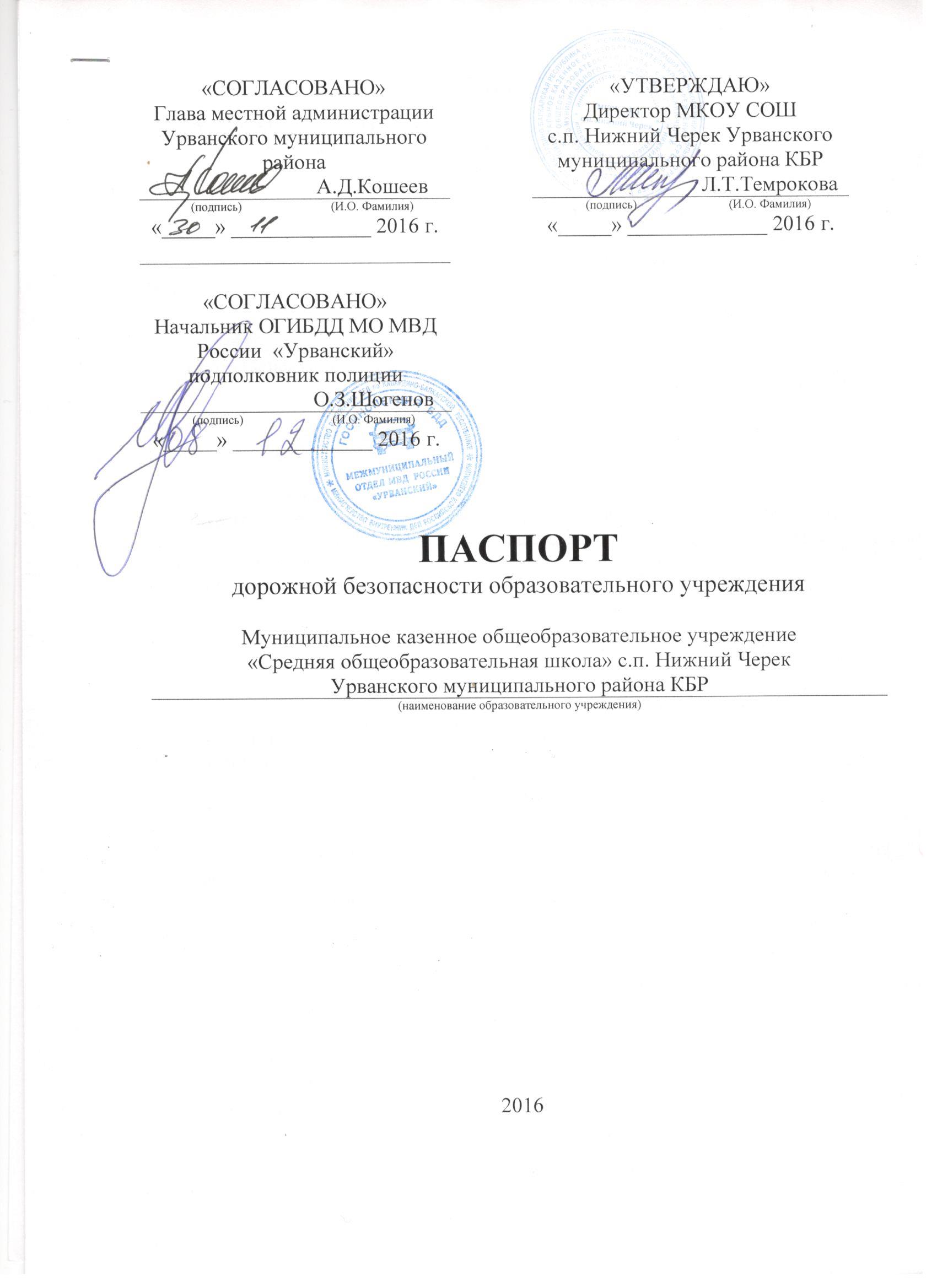 Общие сведения Телефоны оперативных служб:СодержаниеПлан-схемы образовательного учреждения:район расположения ОУ, пути движения транспортных средств и детей (учеников, обучающихся);организация дорожного движения в непосредственной близости от образовательного учреждения с размещением соответствующих технических средств, маршруты движения детей и расположение парковочных мест; пути движения транспортных средств к местам разгрузки/погрузки и рекомендуемых безопасных путей передвижения детей по территории образовательного учреждения.Информация об обеспечении безопасности перевозок детей специальным транспортным средством (автобусом).общие сведения;маршрут движения автобуса до ОУ; безопасное расположение остановки автобуса ОУ. I. План-схемы ОУ.1) План-схема района расположения ОУ, пути движения транспортных средств и детей (учеников, обучающихся)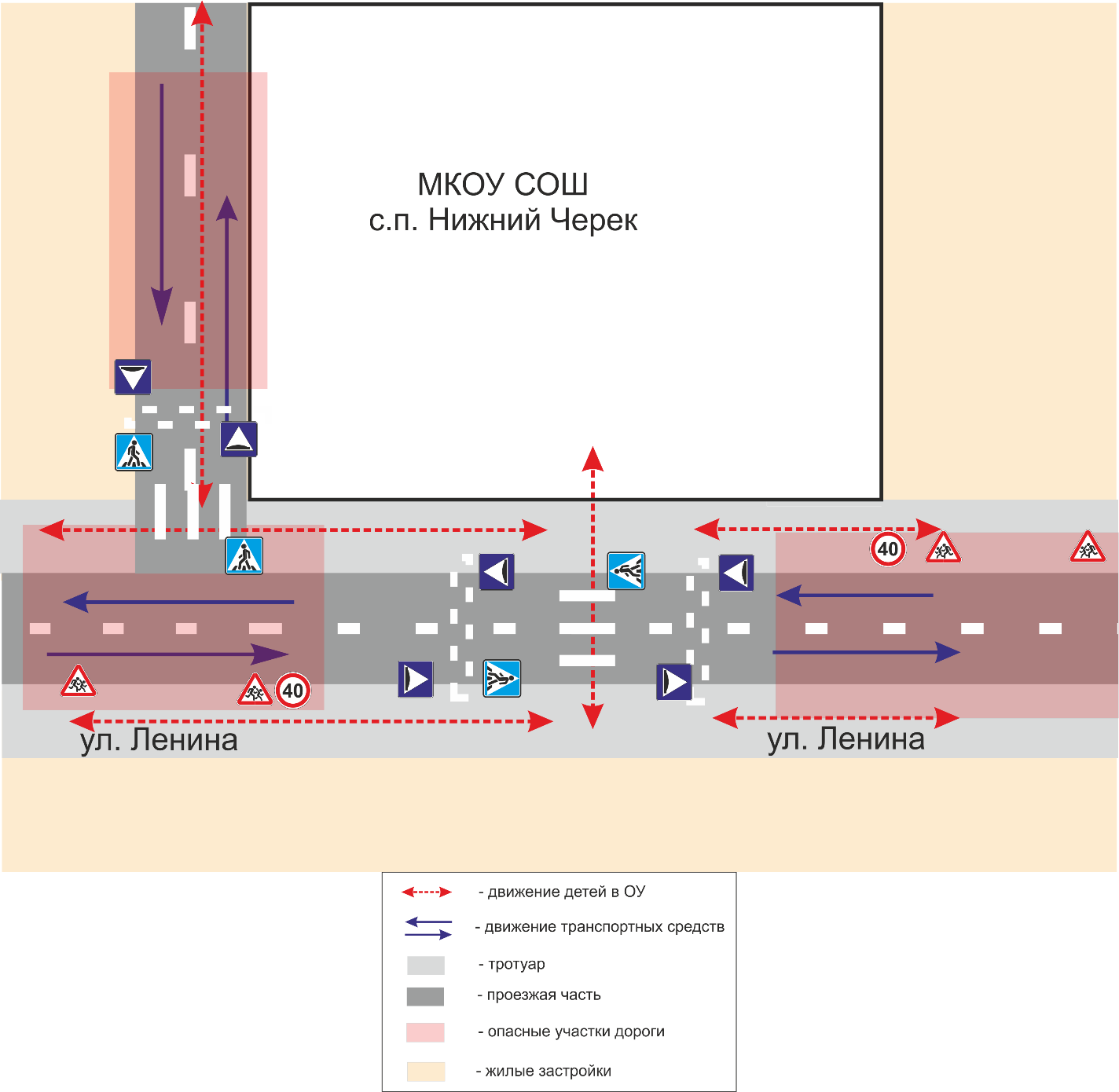 2) План-схема организации дорожного движения в непосредственной близости от образовательного учреждения с размещением соответствующих технических средств, маршруты движения детей и расположение парковочных мест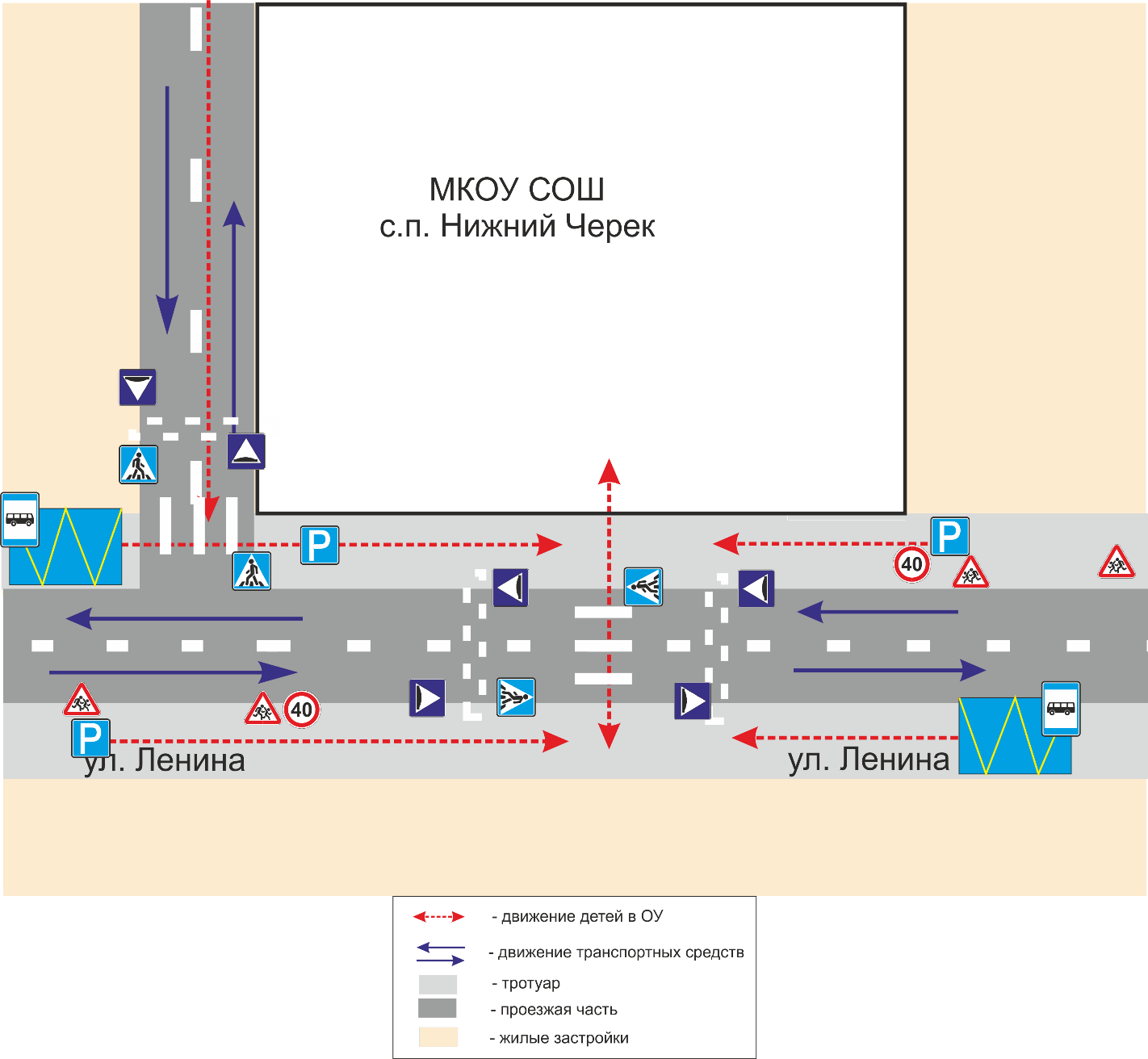 3) Пути движения транспортных средств к местам разгрузки/погрузки и рекомендуемые пути передвижения детей по территории образовательного учрежденияII. Информация об обеспечении безопасности перевозок детей специальным транспортным средством (автобусом).1) Общие сведения1. Сведения о водителе автобуса2. Организационно-техническое обеспечение3. Сведения о владельце2) Маршрут движения автобуса ОУ3) Безопасное расположение остановки автобуса у ОУ 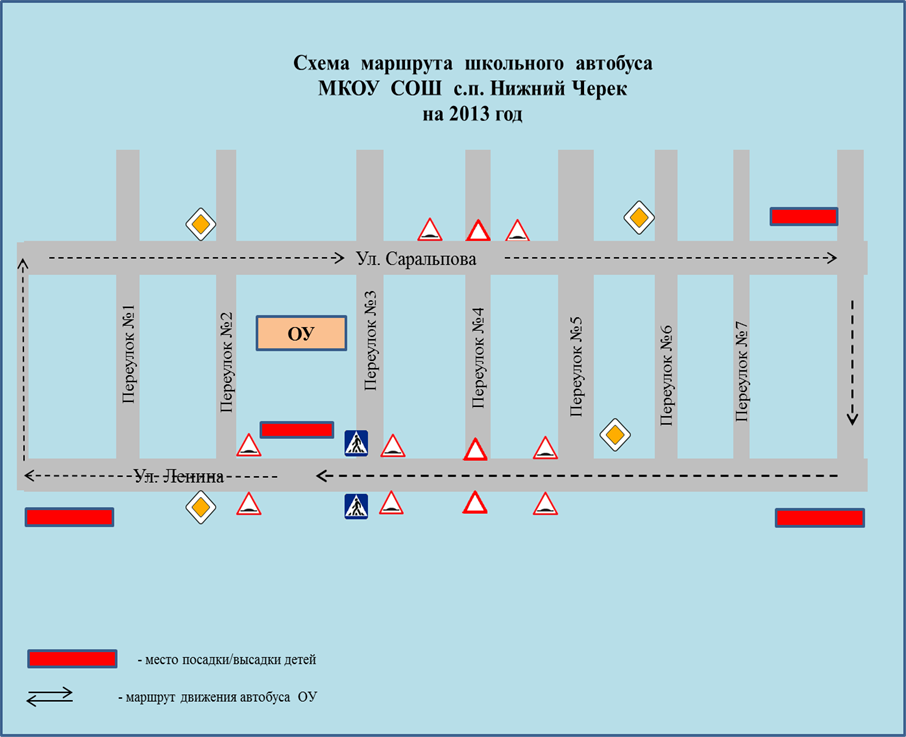 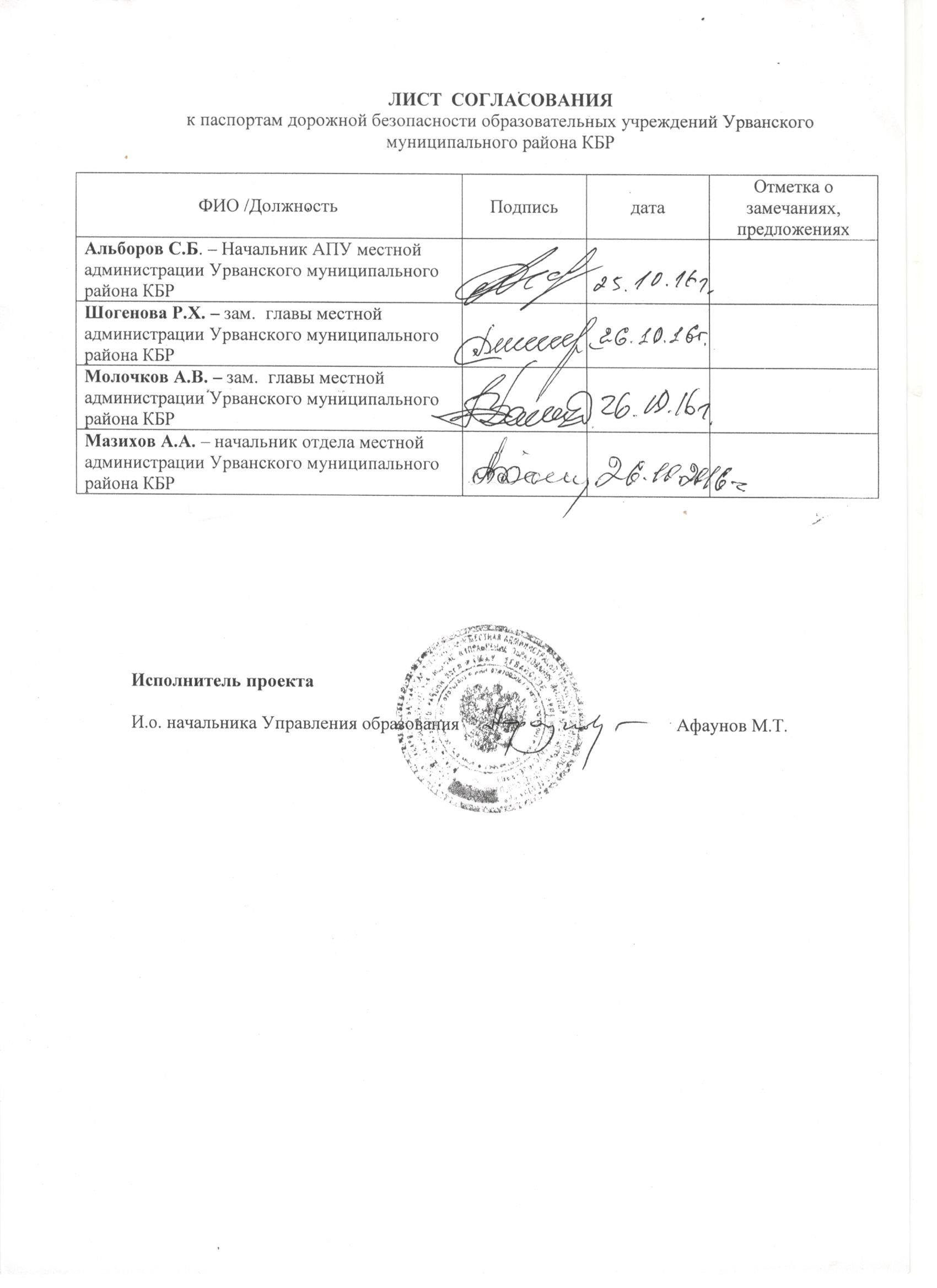 Муниципальное казенное общеобразовательное учреждение «Средняя общеобразовательная школа» с.п. Нижний Черек Урванского муниципального района КБРМуниципальное казенное общеобразовательное учреждение «Средняя общеобразовательная школа» с.п. Нижний Черек Урванского муниципального района КБРМуниципальное казенное общеобразовательное учреждение «Средняя общеобразовательная школа» с.п. Нижний Черек Урванского муниципального района КБР (Наименование ОУ) (Наименование ОУ) (Наименование ОУ)Тип ОУ: общеобразовательноеобщеобразовательноеЮридический адрес ОУ: 361307, КБР, Урванский муниципальный район, с.п. Нижний Черек, ул. Ленина, 69361307, КБР, Урванский муниципальный район, с.п. Нижний Черек, ул. Ленина, 69Фактический адрес ОУ: 361307, КБР, Урванский муниципальный район, с.п. Нижний Черек, ул. Ленина, 69361307, КБР, Урванский муниципальный район, с.п. Нижний Черек, ул. Ленина, 69Руководители ОУ:Директор (заведующий) Темрокова Людмила Тазретовна89094895889(фамилия, имя, отчество)(телефон)Заместитель директора по учебной работеТхазеплова Асият Юрьевна89034916717(фамилия, имя, отчество)(телефон)Заместитель директорапо воспитательной работе  Тхазеплова Аксана Хазреталиевна89604227091(фамилия, имя, отчество)(телефон)Ответственные работники муниципального органаобразованияВедущий специалист МКУ «Управление образования местной администрации Урванского муниципального района КБР»Кагазежева Зарема Хаутиевна(должность)(фамилия, имя, отчество)(86635) 4-31-50(телефон)Ответственные отГосавтоинспекцииГосинспектор ДН ОГИБДД МО МВД России «Урванский» старший лейтенант полицииМакуашев Азамат ТимуровичТел. 89034960407Ответственные отГосавтоинспекции(должность)(фамилия, имя, отчество)Ответственные работники за мероприятия по профилактике детского травматизмаЗаместитель директора по воспитательной работеТхазеплова Аксана ХазреталиевнаОтветственные работники за мероприятия по профилактике детского травматизма(должность)(фамилия, имя, отчество)Ответственные работники за мероприятия по профилактике детского травматизма89604227091(телефон)Руководитель или ответственный работник дорожно-эксплуатационной организации, осуществляющей содержание улично-дорожной сети (УДС)Руководитель Управления дорожного хозяйства Кабардино-Балкарской РеспубликиКунижев Вячеслав Хаждалович (8662)760362(должность, фамилия,  имя, отчество)(телефон)Руководитель или ответственный работник дорожно-эксплуатационной организации, осуществляющей содержание технических средств организации дорожного движения (ТСОДД)Руководитель Управления дорожного хозяйства Кабардино-Балкарской РеспубликиКунижев Вячеслав Хаждалович (8662)760362(должность, фамилия,  имя, отчество)(телефон)Нормативная наполняемость536Наличие уголка по БДДимеется, 1 этаж(если имеется, указать место расположения)Наличие класса по БДД-(если имеется, указать место расположения)Наличие автогородка (площадки) по БДД -Наличие автобуса в ОУ имеетсяПри наличии автобуса:Владелец автобусаМуниципальное казенное общеобразовательное учреждение «Средняя общеобразовательная школа» с.п. Нижний Черек Урванского муниципального района КБР(ОУ, муниципальное образование и др.)Время занятий в ОУ:1-ая смена: 8:30-14:002-ая смена: -внеклассные занятия: 14:00-19:00(86635) 40102(86635) 41304Въезд/выезд грузовых транспортных средствДвижение транспортных средств по территории образовательного учрежденияДвижение детей и подростков по территории образовательного учрежденияМесто разгрузки/погрузкиМаркаПАЗПАЗПАЗМодель32053-7032053-7032053-70Государственный регистрационный знакЕ 200 ВВ 07Е 200 ВВ 07Е 200 ВВ 07Год выпуска2007Количество мест в автобусе22Соответствие конструкции требованиям, предъявляемым к школьным автобусамсоответствуетсоответствуетсоответствуетФамилия, имя, отчествоПринят на работуСтаж в кате-гории D Дата пред- стоящего мед. осмотраПериод проведения стажировкиПовыше-ние ква- лификацииДопущен- ные нару- шения ПДДГоплачев Хасбий Тикович01.11.2012 г.25 лет2015--За 2013 год 1 нарушение ПДД1) Лицо, ответственное, за обеспечение безопасности дорожного движения:1) Лицо, ответственное, за обеспечение безопасности дорожного движения:1) Лицо, ответственное, за обеспечение безопасности дорожного движения:1) Лицо, ответственное, за обеспечение безопасности дорожного движения:1) Лицо, ответственное, за обеспечение безопасности дорожного движения:Шекихачев Беслан АлександровичШекихачев Беслан АлександровичШекихачев Беслан АлександровичШекихачев Беслан АлександровичШекихачев Беслан Александрович(Ф.И.О. ответственного лица)(Ф.И.О. ответственного лица)(Ф.И.О. ответственного лица)(Ф.И.О. ответственного лица)(Ф.И.О. ответственного лица) назначено  назначено 05.09.2008 г., приказ №56 от 05.09.2008 г.05.09.2008 г., приказ №56 от 05.09.2008 г.05.09.2008 г., приказ №56 от 05.09.2008 г. прошло аттестацию  прошло аттестацию 18.03.2008 г. (удостоверение № 000258)18.03.2008 г. (удостоверение № 000258)18.03.2008 г. (удостоверение № 000258)2) Организация проведения предрейсового медицинского осмотра водителя:2) Организация проведения предрейсового медицинского осмотра водителя:2) Организация проведения предрейсового медицинского осмотра водителя:2) Организация проведения предрейсового медицинского осмотра водителя:2) Организация проведения предрейсового медицинского осмотра водителя:осуществляет осуществляет осуществляет Чипова Антиса АстемировнаЧипова Антиса Астемировна(Ф.И.О. специалиста)(Ф.И.О. специалиста)на основании на основании на основании Лицензия № ЛО-07-01-000074  от 11.02.2009 г.Лицензия № ЛО-07-01-000074  от 11.02.2009 г.действительного до действительного до действительного до 11.02.2014 г.11.02.2014 г.3) Организация проведения предрейсового технического осмотра транспортного средства:3) Организация проведения предрейсового технического осмотра транспортного средства:3) Организация проведения предрейсового технического осмотра транспортного средства:3) Организация проведения предрейсового технического осмотра транспортного средства:3) Организация проведения предрейсового технического осмотра транспортного средства:осуществляет Шекихачев Беслан АлександровичШекихачев Беслан АлександровичШекихачев Беслан АлександровичШекихачев Беслан Александрович(Ф.И.О. специалиста)(Ф.И.О. специалиста)(Ф.И.О. специалиста)(Ф.И.О. специалиста)на основании удостоверения № 000258удостоверения № 000258удостоверения № 000258удостоверения № 000258действительного до 2014 г.2014 г.2014 г.2014 г.4) Дата очередного технического осмотра4) Дата очередного технического осмотра4) Дата очередного технического осмотра4) Дата очередного технического осмотраавгуст 2013 г.4) Дата очередного технического осмотра4) Дата очередного технического осмотра4) Дата очередного технического осмотра4) Дата очередного технического осмотра4) Дата очередного технического осмотра4) Дата очередного технического осмотра4) Дата очередного технического осмотра4) Дата очередного технического осмотра4) Дата очередного технического осмотра4) Дата очередного технического осмотра4) Дата очередного технического осмотра4) Дата очередного технического осмотра5) Место стоянки автобуса в нерабочее время 5) Место стоянки автобуса в нерабочее время 5) Место стоянки автобуса в нерабочее время 5) Место стоянки автобуса в нерабочее время КБР, с.п. Нижний Черек, ул. Саральпова, 116Меры, исключающие несанкционированное использование Меры, исключающие несанкционированное использование Меры, исключающие несанкционированное использование Меры, исключающие несанкционированное использование Договор на хранение и использование школьного автобуса от 01.11.2012 г.Юридический адрес владельца 361307, КБР, Урванский муниципальный район, с.п. Нижний Черек, ул. Ленина, 69Фактический адрес владельца 361307, КБР, Урванский муниципальный район, с.п. Нижний Черек, ул. Ленина, 69Телефон ответственного лица 89626505943